Northamptonshire Natural History Society (Founded 1876) 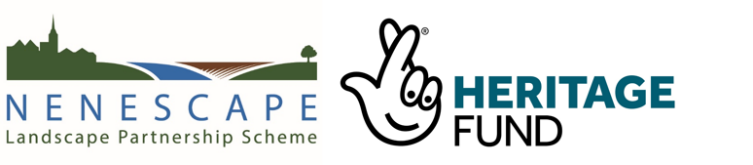 Project ‘MONSTER SOUP’REGISTRATION FORMFULL NAME (in block capitals): Address (including postcode):Age (if 16 or under)	*			Email : Telephone Number : How did you get to hear about this project? Indicate any particular interests, hobbies, background knowledge, or skills that you would be able to bring to this project (e.g. photography, painting and drawing in relation to wildlife and/or nature study, specialist subject knowledge, etc.).Please return the completed form as soon as possible to the Project Co-ordinator : Michael Gibson c/o Northamptonshire Natural History Society, The Humfrey Rooms, 10 Castilian Terrace, Northampton, NN1 1LD*Unfortunately we cannot accept children below the age of 14